DeLaval udder washVeterinární přípravek na vemenaDeLaval udder wash je tekuté mýdlo pro dojnice na umytí struků/vemene před dojením.Používá se během každodenního rutinního postupu při dojení. Složení: voda, jód, jodid sodný, hydroxid sodný, glycerol, kyselina citronová, ethoxylované alkoholyNepoužívat s jinými přípravky obsahujícími jod nebo jeho sloučeniny.Způsob použití:Očista vemene pomocí utěrek: Dávkování 0,5 %. Nadávkujte 50 ml přípravku DeLaval udder wash do 10 litrů vlažné vody. Utěrky ponořte do tohoto roztoku. Použitím jedné navlhčené utěrky pro každou krávu očistěte a stimulujte vemeno.Očista vemene pomocí papírového ubrousku – v dávkovacím kbelíku:Dávkování: 0,5 %. Připravte roztok 12,5 ml přípravku s 2,5 litry pitné vody. Tento naředěný mýdlový roztok (+/- 2,5 l) nalijte na roli papíru v kbelíku. Použitím jednorázové utěrky očistěte a stimulujte vemeno. Takto navlhčené papírové ubrousky spotřebujte do týdne.Vždy používejte čisté vybavení. Obsahuje jód. Pro zajištění hygieny při dojení se doporučuje používat rukavice. Může vyvolat alergickou kožní reakci.Upozornění:Pouze pro zvířata.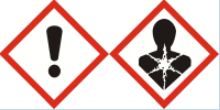 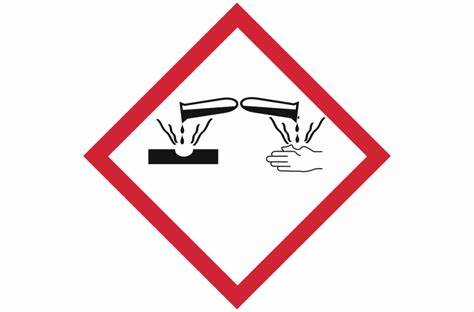 VAROVÁNÍH319 Způsobuje vážné podráždění očí.H373 Může způsobit poškození štítné žlázy při prodloužené nebo opakované expozici.H290 Může být korozivní pro kovy.P102 Uchovávejte mimo dosah dětí.P260 Nevdechujte prach/dým/plyn/mlhu/páry/aerosolP280 Používejte ochranné rukavice/ochranný oděv/ochranné brýle/
obličejový štít.P305+P351+P338 PŘI ZASAŽENÍ OČÍ: Několik minut opatrně vyplachujte
vodou. Vyjměte kontaktní čočky, jsou-li nasazeny a pokud je lze vyjmout snadno.
Pokračujte ve vyplachování.P314 Necítíte-li se dobře, vyhledejte lékařskou pomoc/ošetření.P501 Odstraňte obsah/obal v zařízení schváleném pro likvidaci odpadů.Skladování: Skladujte ve vzpřímené poloze v řádně uzavřeném originálním obalu. Chraňte před přímým slunečním zářením, vysokými teplotami a mrazem. Jestliže přípravek zmrzne, nechte jej roztát v místnosti o pokojové teplotě a řádně jej před použitím protřepte.Odpad likvidujte podle místních právních předpisů. Datum exspirace a číslo šarže: viz štítek v horní části kanystruDoba použití: 24 měsíců – viz horní část kanystruČíslo schválení: 113-18/CDržitel rozhodnutí o schválení a výrobce:DeLaval NV, Industriepark-Drongen 10, 9031 Gent, Belgie, Tel +32 9 2809100, www.delaval.com Distributor: DeLaval s.r.o., Průběžná 80, 100 00 Praha 10, Tel: 02-71001148Obsah: 5 l, 20 l